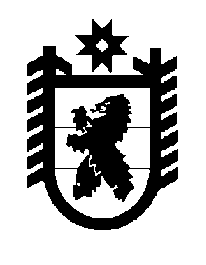 Российская Федерация Республика Карелия    ПРАВИТЕЛЬСТВО РЕСПУБЛИКИ КАРЕЛИЯПОСТАНОВЛЕНИЕ                                           от  9 февраля 2018 года № 41-Пг. Петрозаводск О распределении на 2018 год субсидий бюджетам муниципальных образований на обеспечение мероприятий по переселению граждан из аварийного жилищного фонда, в том числе переселению граждан из аварийного жилищного фонда с учетом необходимости развития малоэтажного жилищного строительстваПравительство Республики Карелия п о с т а н о в л я е т:1. Установить распределение на 2018 год субсидий бюджетам муниципальных образований на обеспечение мероприятий по переселению граждан из аварийного жилищного фонда, в том числе переселению граждан из аварийного жилищного фонда с учетом необходимости развития малоэтажного строительства (этап 2015 года Региональной адресной программы по переселению граждан из аварийного жилищного фонда 
на 2014 – 2017 годы), согласно приложению 1.2. Установить распределение на 2018 год субсидий бюджетам муниципальных образований на обеспечение мероприятий по переселению граждан из аварийного жилищного фонда, в том числе переселению граждан из аварийного жилищного фонда с учетом необходимости развития малоэтажного строительства (этап 2016 года Региональной адресной программы по переселению граждан из аварийного жилищного фонда 
на 2014 – 2017 годы), согласно приложению 2.
           Глава Республики Карелия                                                                А.О. ПарфенчиковПриложение 1 к постановлениюПравительства Республики Карелияот  9 февраля 2018 года № 41-П                      РАСПРЕДЕЛЕНИЕНА 2018 ГОД СУБСИДИЙ БЮДЖЕТАМ МУНИЦИПАЛЬНЫХОБРАЗОВАНИЙ НА ОБЕСПЕЧЕНИЕ МЕРОПРИЯТИЙ ПО ПЕРЕСЕЛЕНИЮГРАЖДАН ИЗ АВАРИЙНОГО ЖИЛИЩНОГО ФОНДА, В ТОМ ЧИСЛЕПЕРЕСЕЛЕНИЮ ГРАЖДАН ИЗ АВАРИЙНОГО ЖИЛИЩНОГО ФОНДАС УЧЕТОМ НЕОБХОДИМОСТИ РАЗВИТИЯ МАЛОЭТАЖНОГО ЖИЛИЩНОГО СТРОИТЕЛЬСТВА (ЭТАП 2015 ГОДА РЕГИОНАЛЬНОЙ АДРЕСНОЙ ПРОГРАММЫ ПО ПЕРЕСЕЛЕНИЮ ГРАЖДАН ИЗ АВАРИЙНОГО ЖИЛИЩНОГО ФОНДА НА 2014 – 2017 ГОДЫ)(рублей)________________Приложение 2 к постановлениюПравительства Республики Карелияот  9 февраля 2018 года № 41-П                      РАСПРЕДЕЛЕНИЕНА 2018 ГОД СУБСИДИЙ БЮДЖЕТАМ МУНИЦИПАЛЬНЫХОБРАЗОВАНИЙ НА ОБЕСПЕЧЕНИЕ МЕРОПРИЯТИЙ ПО ПЕРЕСЕЛЕНИЮГРАЖДАН ИЗ АВАРИЙНОГО ЖИЛИЩНОГО ФОНДА, В ТОМ ЧИСЛЕПЕРЕСЕЛЕНИЮ ГРАЖДАН ИЗ АВАРИЙНОГО ЖИЛИЩНОГО ФОНДАС УЧЕТОМ НЕОБХОДИМОСТИ РАЗВИТИЯ МАЛОЭТАЖНОГО ЖИЛИЩНОГО СТРОИТЕЛЬСТВА (ЭТАП 2016 ГОДА РЕГИОНАЛЬНОЙ АДРЕСНОЙ ПРОГРАММЫ ПО ПЕРЕСЕЛЕНИЮ ГРАЖДАН ИЗ АВАРИЙНОГО ЖИЛИЩНОГО ФОНДА НА 2014 – 2017 ГОДЫ)(рублей)______________№ п/пМуниципальное образованиеСуммаВ том числеВ том числе№ п/пМуниципальное образованиеСуммабезвозмездные поступления от государственной корпорации –  Фонда содействия реформированию жилищно-коммунального хозяйствасубсидии из бюджета Республики Карелия123451.Кемский муниципаль-ный район, в том числе11 872 130,5511 872 130,550,001.Кемское городское поселение11 872 130,5511 872 130,550,002.Суоярвский муници-пальный район, в том числе27 430 378,3327 349 583,1780 795,162.Суоярвское городское поселение8 992 465,338 911 670,1780 795,162.Поросозерское сельское поселение3 301 356,003 301 356,000,002.Вешкельское сельское поселение1 205 956,501 205 956,500,002.Лоймольское сельское поселение13 930 600,5013 930 600,500,00123453.Сортавальский муници-пальный район, в том числе1 506 444,001 504 059,942384,063.Хаапалампинское сельское поселение1 506 444,001 504 059,942384,064.Пряжинский муници-пальный район, в том числе1 143 302,231 143 302,230,004.Святозерское сельское поселение1 143 302,231 143 302,230,00Итого41 952 255,1141 869 075,8983 179,22№ п/пМуниципальное образованиеСуммаВ том числеВ том числе№ п/пМуниципальное образованиеСуммабезвозмездные поступления от государственной корпорации – Фонда содействия реформированию жилищно-коммунального хозяйствасубсидии из бюджета Республики Карелия1.Пряжинский муниципаль-ный район, в том числе4 626 305,554 626 305,550,00Эссойльское сельское поселение4 626 305,554 626 305,550,002.Лоухский муниципальный район, в том числе2 888 686,502 888 686,500,00Лоухское городское поселение2 888 686,502 888 686,500,003.Сортавальский муниципальный район,в том числе26 452 820,1526 013 302,88439 517,27Сортавальское городское поселение26 452 820,1526 013 302,88439 517,274.Петрозаводский городской округ5 027 356,205 027 356,200,00Итого38 995 168,4038 555 651,13439 517,27